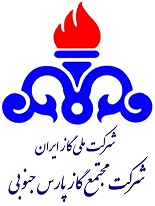 گزارش شناختمناقصه عمومي يك مرحله‌اي  7004/96تهيه و طبخ، بسته بندی، توزيع، سرو غذا و اداره رستوران پالايشگاه هفتمتهيه و طبخ ، بسته بندی، توزيع، سرو غذا و اداره رستوران پالايشگاه هفتم پارس جنوبي واقع در استان بوشهر ـ بندر عسلويه ـ منطقه ويژه اقتصادي انرژي پارس رئيس منابع انساني پالايشگاه هفتم بعنوان نماينده كارفرما و دستگاه نظارت اين پيمان معرفي مي باشد.مدت قرار داد دو  سال شمسي مي باشد.اطلاعات تامين مالي پروژهاعتبار مربوطه از محل بودجه هاي جاري مصوب كارفرما تامين و بر اساس تاييد صورت وضعيت ها مطابق با مفاد قرارداد پرداخت خواهد شد.اسناد فني ، نقشه ها و اطلاعات وضعيت پروژهبر اساس موارد موجود در كتابچه مناقصه مي باشد كه به شركتهاي تاييد صلاحيت شده ارائه خواهد شد.برنامه تداركاتي پروژهتعداد خودروها و كانكس‌هاي مورد نياز جهت انجام خدمات و تعهدات موضوع قرارداد به مناقصه گران حايز صلاحيت شده اعلام خواهد شد كه تأمين آنها به عهده و هزينه پيمانكار مي باشد. پيمانكار موظف است علاوه بر تأمين نفرات ، خودروها و كانكسهاي موضوع قرارداد ، ساير تجهيزات ، ابزار كار، لوازم و مواد مصرفي مورد نياز جهت انجام كارها و تعهدات موضوع قرارداد و همچنين لوازم و مواد مصرفي مورد نياز جهت انجام امورات خود پيمانكار در داخل مجمتع و نيز به تعداد كافي ميني بوس جهت تردد كاركنان شاغل در قرارداد را به هزينه خود تأمين نمايد.  قوانين خاص و مقررات اختصاصي پروژه1- قوانين بيمه و تامين اجتماعي2- قانون مالياتي3- دستورالعمل HSE و ايمني كارفرما4- راهنمای بهداشت ، ايمنی و محيط زيست5- قوانين مربوط به منطقه ويژه اقتصادي6- قوانين مربوط به مجتمع گاز پارس جنوبي